Chapitre 8 :Les  structures  de contrôle conditionnellesI - Forme simple réduite :
a) Activité 1 :Ecrire un programme pascal qui permet de saisir un entier x et d’afficher le message « racine carré existe » si x est positif 0. b) Définition :Une structure de contrôle conditionnelle a une forme réduite si on exécute le traitement quand la condition est évaluée à VRAIc) Syntaxe :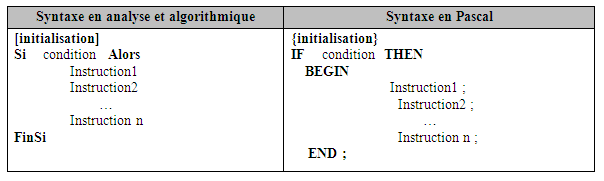 Dans le cas de plusieurs instructions à traiter, alors il faut les délimitées par (BEGIN et END;)[initialisation] est une séquence d'instruction qui contiendra les éventuelles initialisations.Condition (s) peut être simple ou complexe (une condition complexe combine entre plusieurs conditions simples à l'aide des opérateurs logiques).d) Application 1 :Écrire une analyse, un algorithme et sa traduction en turbo pascal d’un programme intitulé « Remise » qui accorde une remise de 15% à toute     achat >=150 d. II - Forme alternative ou forme complète
a) Activité 2 : Écrire une analyse qui permet d’afficher le résultat d’un élève (Admis dans le cas ou sa moyenne est supérieure ou égal 10 et redouble dans le cas contraire).b) Définition :Une structure de contrôle conditionnelle a une forme complète ou encore alternative si selon l’évaluation d’une condition, on exécute exclusivement soit un traitement 1 soit un traitement 2c) Syntaxe :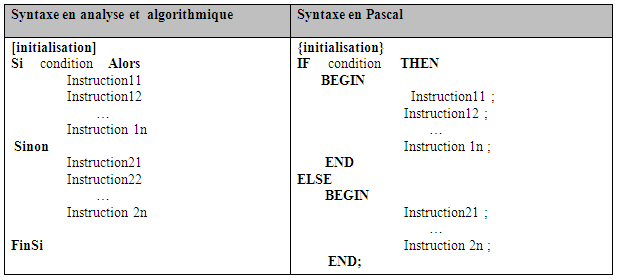 d) Application 1 :Écrire une analyse, un algorithme et sa traduction en turbo pascal d’un programme intitulé « Parité » qui vérifie la parité d’un entier.III - Forme généraliséea) Activité 3 :On désire associer à la moyenne d’un élève une appréciation adéquate c'est-à-dire :Si la moyenne de l’élève est  Moy<10                 Appréciation : « redouble» Si la moyenne de l’élève est 10<=Moy<12          Appréciation : « PASSABLE »Si la moyenne de l’élève est 12<=Moy<14          Appréciation : « ASSEZ BIEN »Si la moyenne de l’élève est 14<=Moy<16          Appréciation : « BIEN »Si la moyenne de l’élève est Moy>=16                Appréciation : « TRES BIEN »b) Définition :Une structure de contrôle conditionnelle à forme généralisé est une structure algorithmique qui fait appel à plus que deux traitements. L’exécution d’un traitement entraîne automatiquement le non traitement  des autres traitementsc) Syntaxe :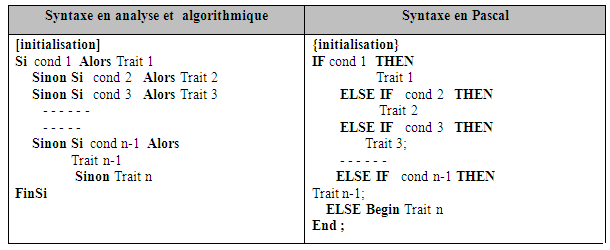 d) Application 3 :Ecrire une analyse, un algorithme et sa traduction en turbo pascal d’un programme intitulé « Minimum » qui détermine le plus petit élément de A, B et C.III – Structure de choix
a)Activité 4 :Écrire une analyse qui lit 2 valeurs entières A , B (B<>0) et un opérateur  (+, -, * et /) puis affiche le résultat de l’opération.b) Syntaxe :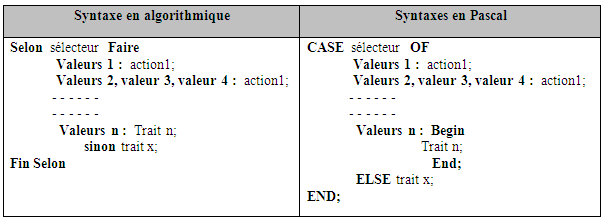 c) Application 4 :Ecrire une analyse, un algorithme et sa traduction en pascal d’un programme intitulé « NB_JOUR » qui lit l’ordre de mois et affiche le nombre de jours correspondant.